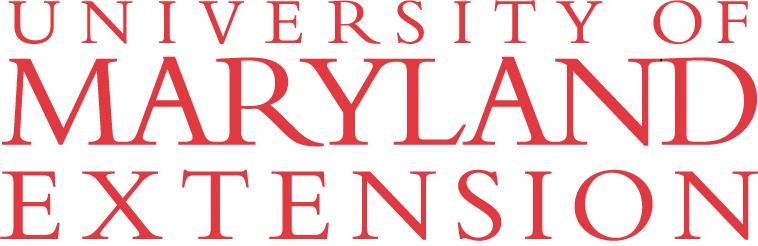 UME Administrative MondayState of University of Maryland ExtensionMonday, March 28, 20229:00amAgendaJim Hanson,  Associate Dean and Associate Director UpdateAly Valentine, Operations Update @ 6:53Jeff Howard, Professional and Organizational Development Update @ 10:03Bill Hubbard, ENR-SG Update @18:55Darren Jarboe, AgFS Update @ 29:42Jeff Semler, Amanda Grev, Sarah Potts – AgFS faculty update @ 37:50Jinhee Kim, Update on Digital Literacy @ 43:30Q&A and wrap up @ 52:00